Solve the Outbreak Mobile App Survey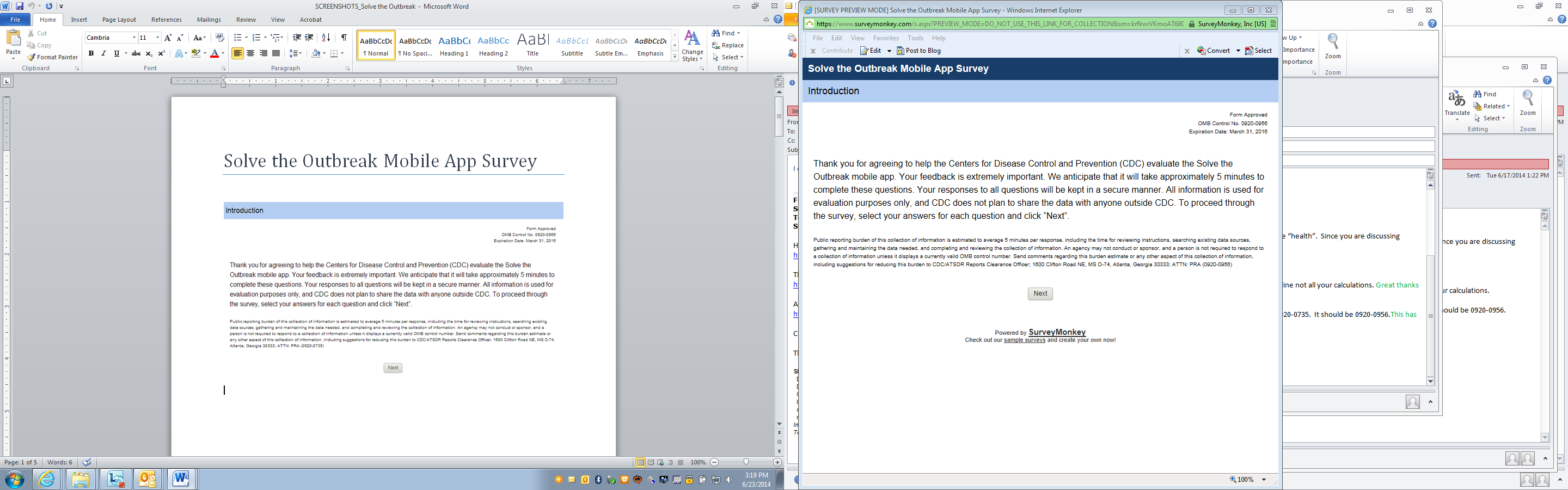 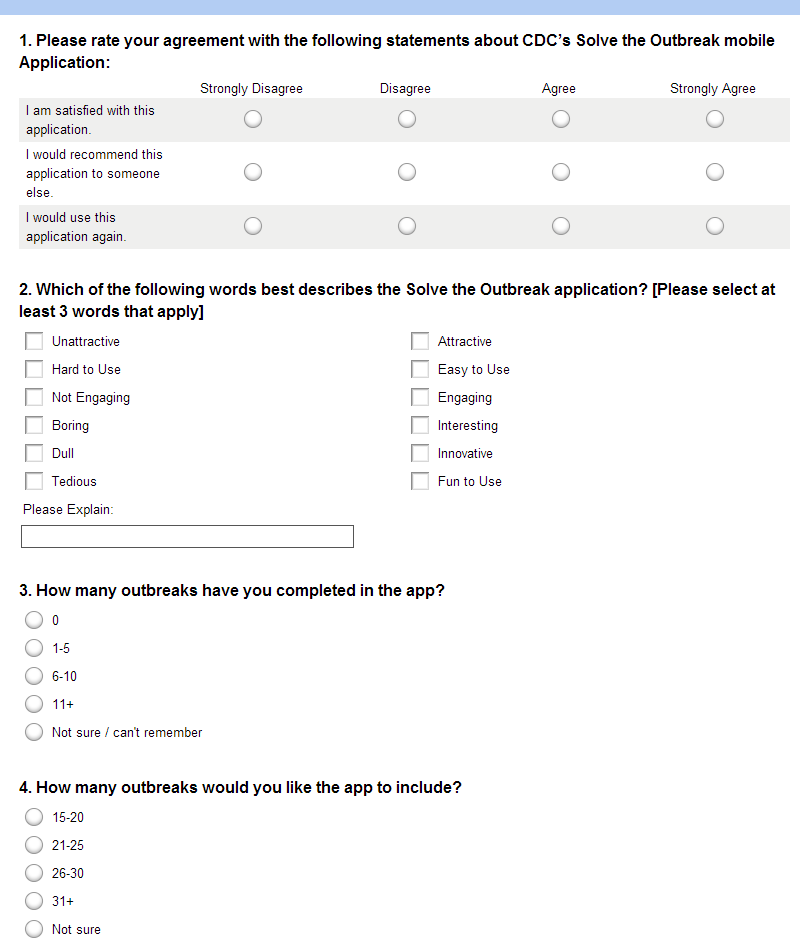 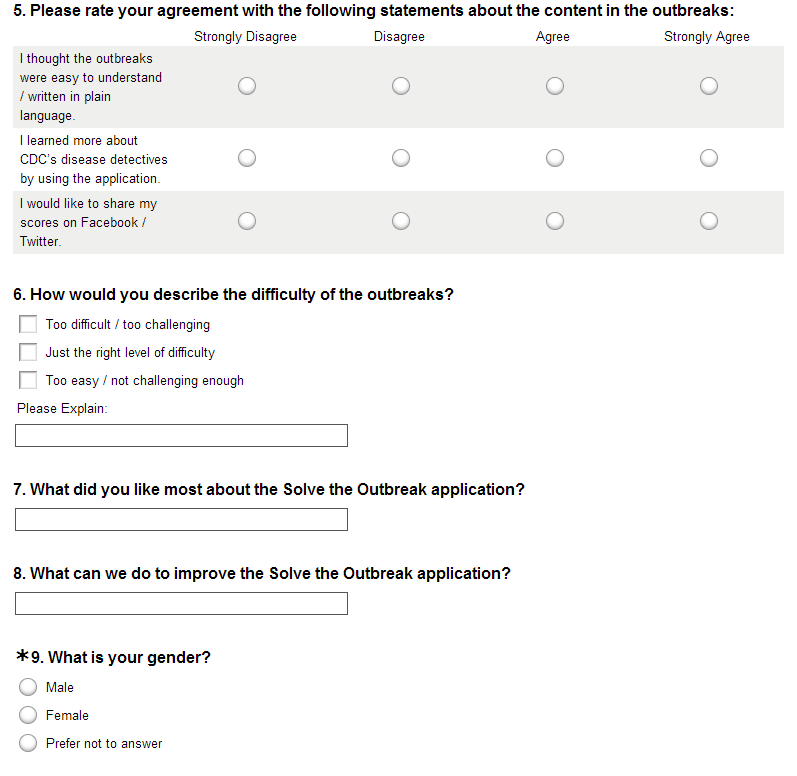 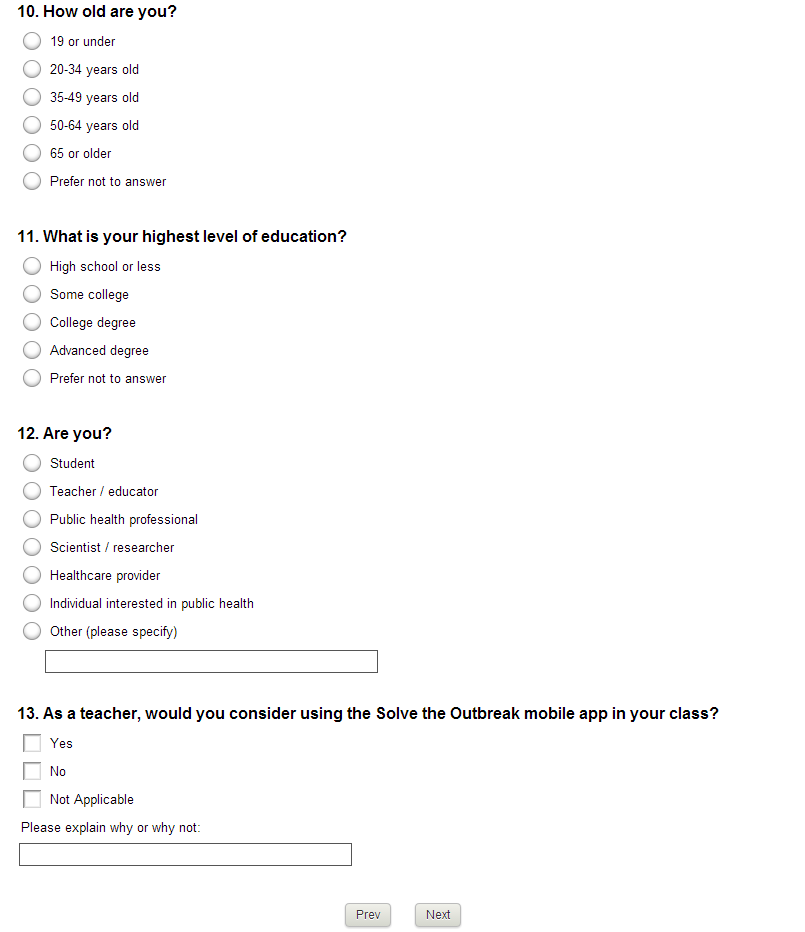 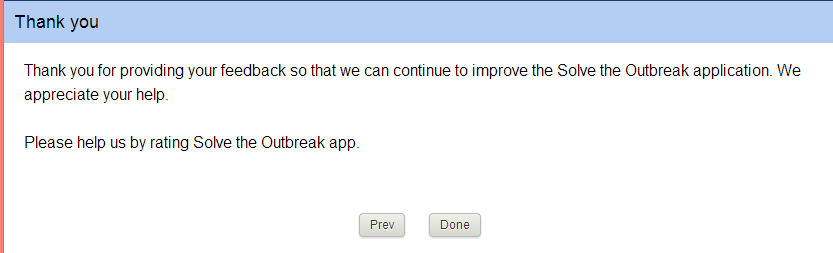 